Добро пожаловать!Схема проезда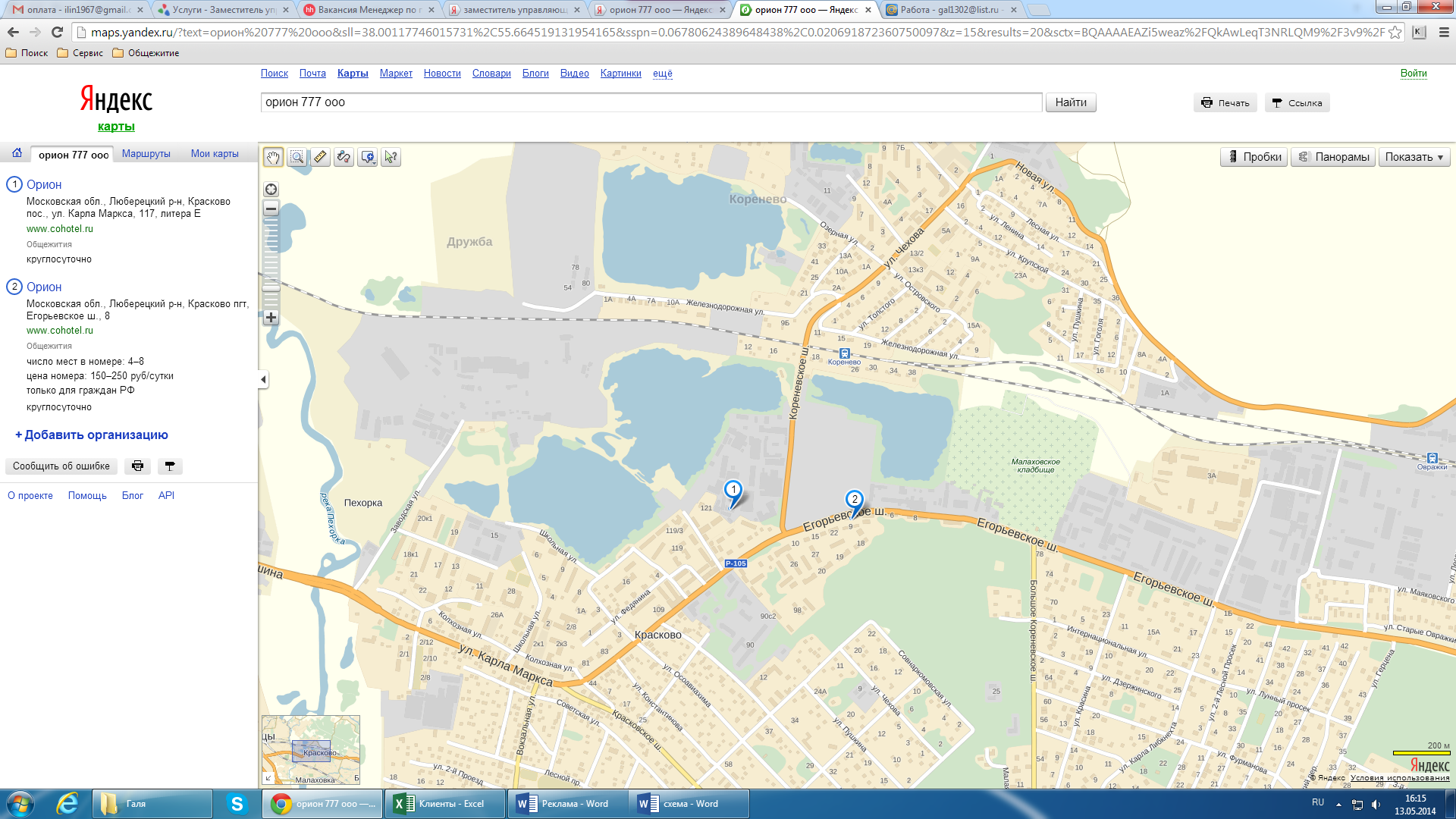 Добраться до нас можно:На электричкеОт метро Выхино до платформы Коренево 12 минут.От Казанского вокзала до платформы Коренево 38 минут.От платформы Коренево 5 минут пешком.На маршрутном такси:М 346 идет от остановки ВНИИСТРОМ (100 метров до общежития) до метро Выхино.М 546 идет от станции Коренево мимо нас до метро Рязанский проспект (водители этого маршрута проживают в нашем общежитии).Интервал движения между маршрутками 10-15 минут. Время в пути от 15 до 40 минут. Старт с Коренево 6.00 и до 22.003.На личном автотранспорте:От МКАД 12 километров.Сеть общежитий ОРИОН 777Предлагаем размещение в сети общежитий 5 звезд!!!  МО Люберецкий район пос. Красково, платформа  КореневоОбщежитие КОМФОРТ: 330 мест                               www.cohotel.ruул. Карла Маркса, дом 117 ЕСеть общежитий ОРИОН 777Предлагаем размещение в сети общежитий 5 звезд!!!  МО Люберецкий район пос. Красково, платформа  КореневоОбщежитие КОМФОРТ: 330 мест                               www.cohotel.ruул. Карла Маркса, дом 117 Е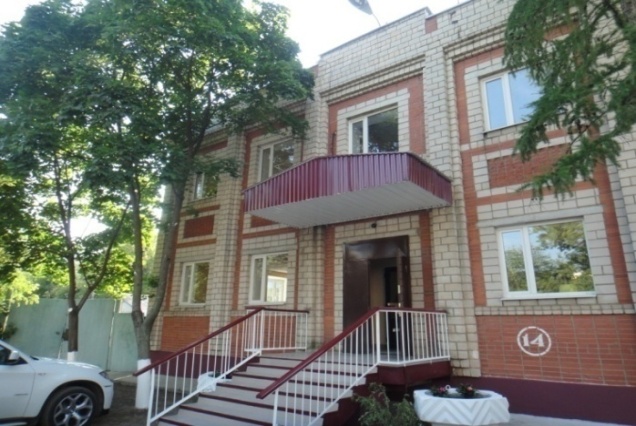 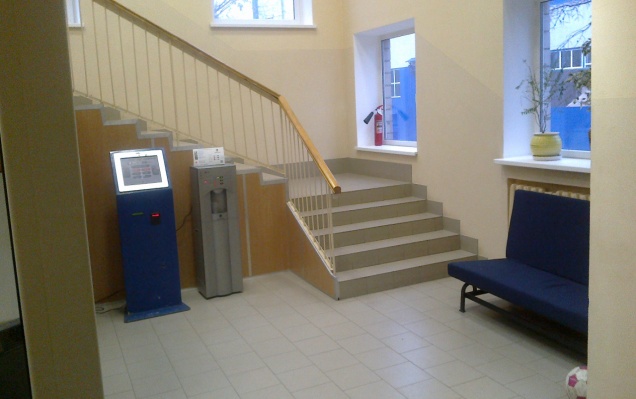 Общежитие ЛИНЕЙКА: 450 мест Егорьевское шоссе, дом 8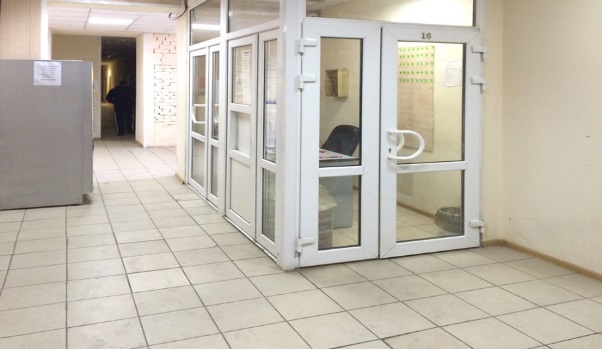 Стоимость от 160 до 250 рублей.Общежития после ремонтаВременная РегистрацияКоличество мест в комнатах от 2 до 12В комнатах хорошая мебель, холодильники, ТV.Отдельные номера для женщинПрачечная, гладильная комнатаДушевые на этажахИнтернет, камера храненияКухня.Сушилка.Система очистки и нагрева питьевой водыПарковка под наблюдениемТерминалы оплатыСпутниковое телевидениеWi Fi бесплатный и безлимитныйШаговая доступность до жд.станции и магазиновОборудованные зоны отдыхаКруглосуточная охрана и видеонаблюдениеРядом сосновый бор, два озера с пляжами и рыбалкойКонтакты:Менеджер по работе с клиентами:Вячеслав +7 967 023 00 93Управляющий:Виталий Сергеевич +7 967 023 00 46рoznyk07v@gmail.comДиректор:Вадим Викторович +7 929 520 71 32cohotel@mail. ru